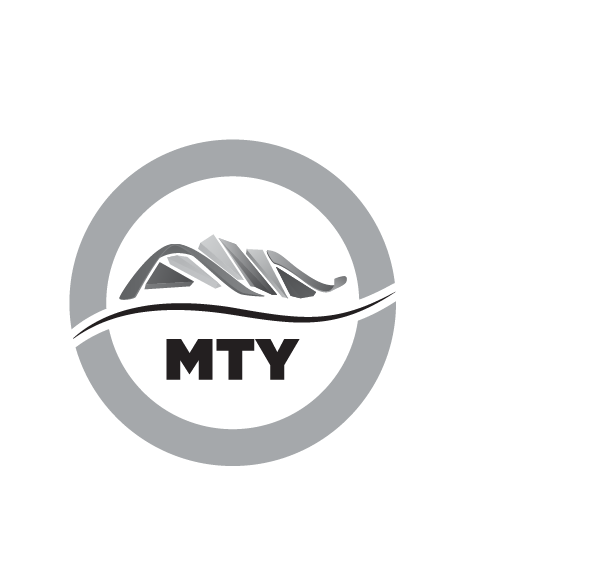 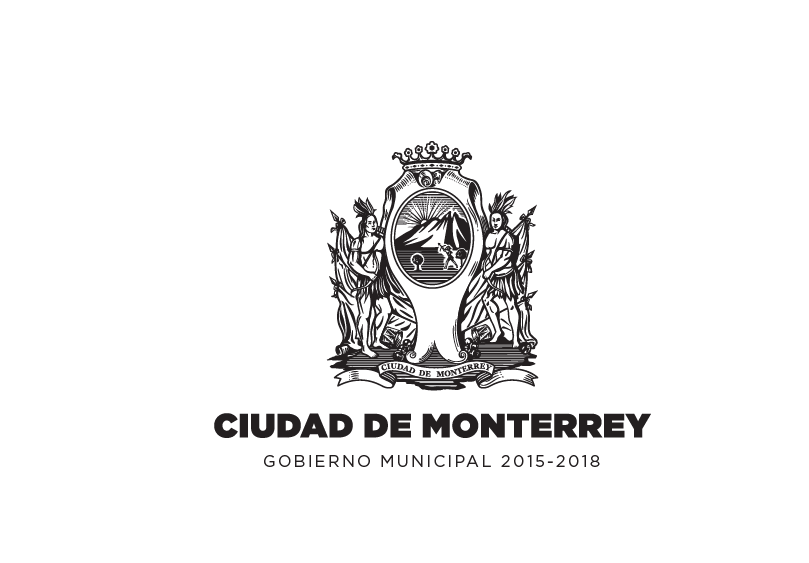 MODALIDADES DE ADJUDICACIÓN DE OBRAS PÚBLICAS 2017(LEGISLACIÓN ESTATAL)Artículo 54° de la Ley de Egresos para el Estado de Nuevo León para el ejercicio 2017.CONCEPTOOBRAS PÚBLICAS(Los importes NO incluyen el  I.V.A.)ASIGNACIÓN DIRECTAHASTA 4,012.50 CUOTAS($321,160.50)MEDIANTE CONCURSO POR INVITACIÓN A CUANDO MENOS 5 PERSONAS, CUANDO SU MONTO SEA:DESDE 4,012.50 CUOTAS($321,160.50)HASTA 34,097 CUOTAS($2,729,123.88)MEDIANTE CONVOCATORIA PÚBLICA QUE SE DARA A CONOCER EN EL PERIÓDICO OFICIAL DEL ESTADO, Y POR LO MENOS EN UNO DE LOS DIARIOS DE MAYOR CIRCULACIÓN EN LA ENTIDAD, CUANDO SU MONTO EXCEDA DE:34,097 CUOTAS($2,729,123.88)